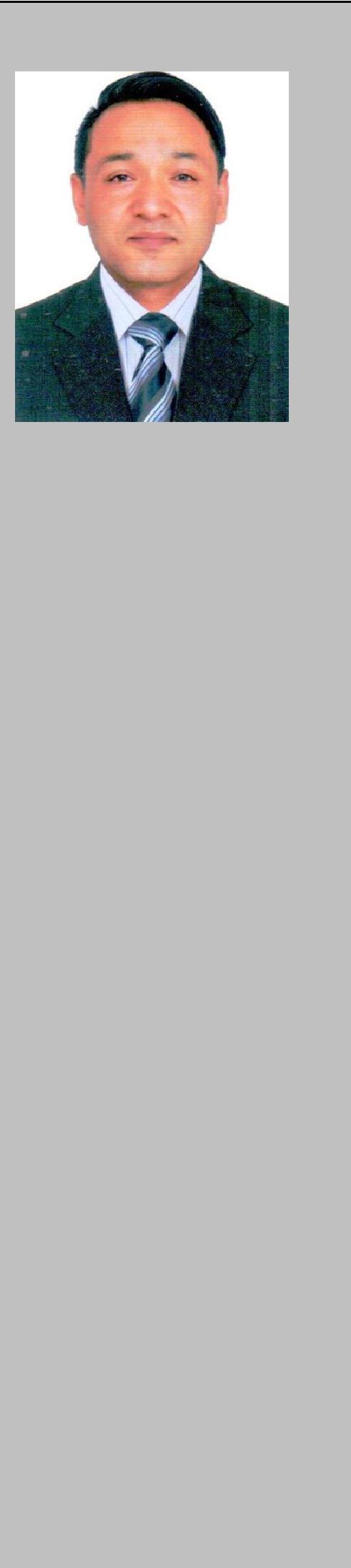 CHANDRA E-MailChandra.381121@2freemail.com PERSONAL DATAPASSPORT DETAIL: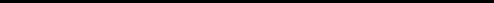 OBJECTIVETo work in a firm with a professional work driven environment where I can utilize and apply my knowledge, skills which would enable me as a graduate to grow while fulfilling organizational goals.LICENSE DETAILS:Nepal Pharmacy Council. License No. #A1123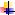 Dubai Health Authority (DHA) Pharmacy technician License No. #Ref:DHA/LS/148201/740310EXPERIENCE DETAILS:Worked as a Pharmacy Assistant / Technician with LifeCare Pharmacy in Nepal for 5 year.Worked as a Pharmacy store Keeper with NMC Royal Hospital in Abu Dhabi for 2 Years.JOB RESPONSIBILITY:Ensures the reception and recording of international and local orders.Makes sure that the stock is dean and organised in accordance with MSF standards and the medicine is stowed away in accordance with MSF recommendations.Checks the temperature of cold chain equipment every morning and evening, and records the results on the temperature monitoring form.Stock control via daily updating of stock cards and computer updating.Monitor stock levels and physical inventory.Prepare orders and deliveries them to each end user units.Ensures the maintenance and upkeep of fridges and freezers is carried out by the logistics team, in accordance withMSF’s recommendations.GENERAL PREREQUISITES:EDUCATION DETAILConfidentAbility to work under pressureEfficiency in interaction with peopleMotivated & Hard workingGood reading & writing skillsGood Communication skillsAbility to maintain confidentiality of workDECLARATION:I hereby declare that the above stated information are true and correct to the best of my knowledge and belief.Yours FaithfullyCHANDRA 2Date of BirthDate of Birth: 07/10/1985: 07/10/1985NationalityNationality: Nepal: NepalGenderGender: Male: MaleReligionReligion: Hindu: HinduMarital status: SingleMarital status: SingleMarital status: SingleMarital status: SingleLanguageLanguage: English,: English,Hindi, ArabicHindi, ArabicDate of issueDate of issue:17/11/201417/11/2014Date of Expiry :  16/11/2024Date of Expiry :  16/11/2024Date of Expiry :  16/11/2024Date of Expiry :  16/11/2024Date of Expiry :  16/11/2024Date of Expiry :  16/11/2024Visa StatusVisa Status:EmploymentEmploymentEmploymentVisaVisa Two year experience in Pharmacy store keeping preferred Good Computer knowledge (excel, word) Medical profile preferred (Pharmacy technologist, pharmacytechnician, pharmacist assistant, etc.) Critical thinking, good math skills Pharmacy technical skills preferred,1 Good capacity to work within the team.1Diploma  In Pharmacy20101St DavisonKoshi Health institute,Birat nagar NepalHSEB20052nd DivisionEverest Higher SecondarySchool NepalS.L.C20002nd DivisionShree Saraswati HigherSecondary SchoolKEY STRENGTH